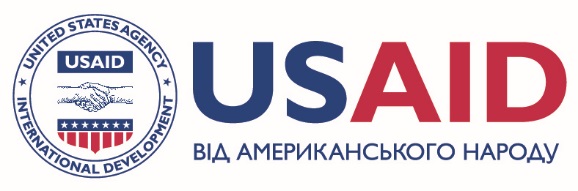 ПРОТОКОЛЗагальних зборівОб'єднання співвласників багатоквартирного будинку «Новий будинок»,проведених «01» лютого 2017 року.Місто Київ								«16» лютого 2017 року.(дата складання)І. ЗАГАЛЬНА ІНФОРМАЦІЯЗагальна кількість співвласників багатоквартирного будинку ОСББ «Новий будинок»: 100 (сто). Загальна площа всіх квартир та нежитлових приміщень багатоквартирного будинку ОСББ «Новий будинок»: 7000 м2.У голосуванні на загальних зборах взяли участь особисто та/або через представників співвласники в кількості 20 (двадцяти) осіб, яким належать квартири та/або нежитлові приміщення  у багатоквартирному будинку ОСББ «Новий будинок» загальною площею 1400 м2.У письмовому опитуванні взяли участь особисто та/або через представників співвласники в кількості 40 (сорока) осіб, яким належать квартири та/або нежитлові приміщення у багатоквартирному будинку ОСББ «Новий будинок» загальною площею 2800 м2.Разом у голосуванні на загальних зборах та в письмовому опитуванні взяли участь особисто та/або через представників співвласники в кількості 60 (шістдесяти) осіб, яким належать квартири та/або нежитлові приміщення у багатоквартирному будинку ОСББ «Новий будинок» загальною площею 4200 м2.Відповідно до Статуту ОСББ «Новий будинок» та Закону України «Про об’єднання співвласників багатоквартирного будинку» кількість голосів, що належить кожному співвласнику, визначається пропорційно до розміру загальної площі квартир та нежитлових приміщень, що перебувають у його власності.ІІ. ПОРЯДОК ДЕННИЙ1. Обрання головуючого на зборах.2. Вступ Об’єднання до Асоціації об’єднань співвласників багатоквартирного будинку «Добра спілка».3. Надання доручень у зв’язку зі вступом до Асоціації об’єднань співвласників багатоквартирного будинку «Добра спілка».ІІІ. РОЗГЛЯД ПИТАНЬ ПОРЯДКУ ДЕННОГО:(з урахуванням голосів, поданих на загальних зборах, і голосів співвласників, отриманих під час проведення письмового опитування)1.	Слухали: Обрання головуючого на Зборах.	Голосували: Обрати головуючим на Зборах Пархоменка Свирида Петровича.«за»	– 11 співвласників, загальна площа квартир та/або нежитлових приміщень яких становить 770 м2, що становить 55% голосів співвласників, присутніх на зборах;«проти»	– 9 (дев’ять) співвласників, загальна площа квартир та/або нежитлових приміщень яких становить 630 м2, що становить 45% голосів співвласників, присутніх на зборах.Рішення прийнято.2.	Слухали: Вступ до Асоціації об’єднань співвласників багатоквартирного будинку «Добра спілка».	Голосували: Вступити до Асоціації об’єднань співвласників багатоквартирного будинку «Добра спілка» (м. Всегараздів) та погодитися на виконання Об’єднанням обов’язків, які статут зазначеної асоціації покладає на її членів.«за»	– 51 співвласник, загальна площа квартир та/або нежитлових приміщень яких становить 3570 м2, що становить 51% голосів усіх співвласників;«проти»	– 9 (дев’ять) співвласників, загальна площа квартир та/або нежитлових приміщень яких становить 630 м2, що становить 0,13% голосів усіх співвласників.Рішення прийнято.3.	Слухали: Надання доручень у зв’язку зі вступом Об’єднання до Асоціації об’єднань співвласників багатоквартирного будинку «Добра спілка».	Голосували: Доручити голові правління ОСББ «Новий будинок» Пархоменку Свириду Петровичу звернутися до Асоціації об’єднань співвласників багатоквартирного будинку «Добра спілка» з заявою про вступ до неї Об’єднання, а також представляти Об’єднання на загальних зборах зазначеної Асоціації об’єднань співвласників багатоквартирного будинку «Добра спілка» та голосувати на них.«за»	– 51 співвласник, загальна площа квартир та/або нежитлових приміщень яких становить 3570 м2, що становить 51% голосів усіх співвласників;«проти»	– 9 (дев’ять) співвласників, загальна площа квартир та/або нежитлових приміщень яких становить 630 м2, що становить 0,13% голосів усіх співвласників.Рішення прийнято.Головуючий на загальних зборах ОСББ «Новий будинок»___________ Пархоменко Свирид Петрович